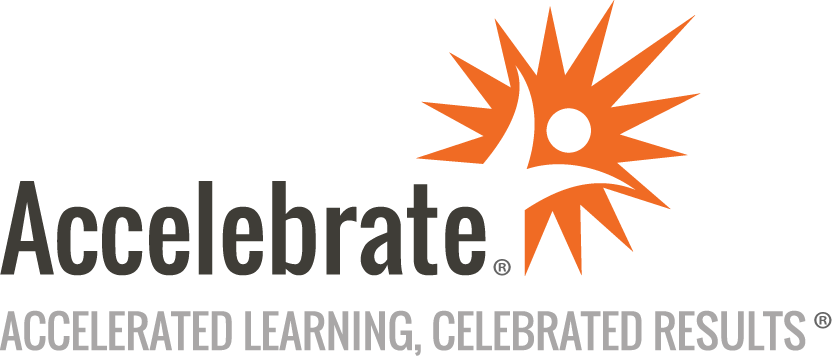 Azure SQL Data Warehouse Architecture and SQLCourse Number: AZR-120
Duration: 3 daysOverviewAccelebrate's Azure SQL Data Warehouse Architecture and SQL training course teaches attendees basic and advanced concepts of the Azure SQL Data Warehouse Architecture and SQL.PrerequisitesNo prior experience is required.MaterialsAll Azure training students receive comprehensive courseware.Software Needed on Each Student PCAttendees will not need to install any software on their computer for this class. The class will be conducted in a remote environment that Accelebrate will provide; students will only need a local computer with a web browser and a stable Internet connection. Any recent version of Microsoft Edge, Mozilla Firefox, or Google Chrome will be fine.ObjectivesBasic SQL FunctionsThe WHERE ClauseDistinct Vs. Group ByAggregation FunctionJoin FunctionsDate FunctionsOLAP FunctionsTemporary TablesSub-query FunctionsStringsInterrogating the DataView FunctionsSet OperatorsData Manipulation Language (DML)Statistical Aggregate FunctionsOutlineIntroduction to the Azure SQL Data WarehouseThe Azure SQL Data Warehouse Table StructuresHashing and Data DistributionThe Technical DetailsCREATE StatisticsThe Basics of SQLThe Where ClauseDistinct, Group By and TOPAggregationJoin FunctionsDate FunctionTemporary TablesSub-query FunctionsWindow Functions OLAPWorking with StringsInterrogating the DataTable Create and Data TypesView FunctionsData Manipulation Language (DML)Set Operators FunctionsStored Procedure FunctionsStatistical Aggregate FunctionsSystems ViewsNexusConclusion